Проведення міського літературно-мистецького конкурсу дитячої та юнацької творчості «Реліквії, що ожили» (номінація «Література») 2015 – 2016н.р.01 – 15 лютого 2016р. в м. Дніпропетровську було проведено міський літературно – мистецький конкурс  дитячої та юнацької творчості «Реліквії, що ожили». Конкурс проводився з метою відродження традицій та культури побуту, розвитку інтересу до пошуку інформації, виховання позитивного ставлення до культурної спадщини, історії свого міста; інформаційно-освітньої  роботи серед учнівської молоді, педагогів та батьків, формування літературного та естетичного смаку засобами художнього слова і мистецтва.У   конкурсі брали участь учні 5 – 11класів загальноосвітніх шкіл міста. 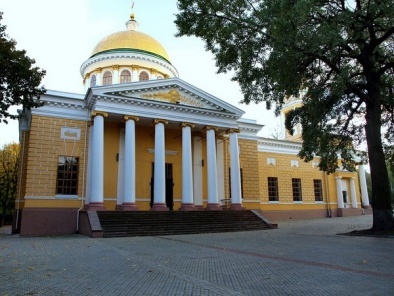 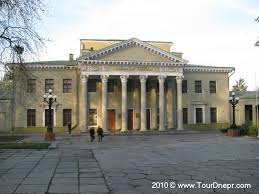 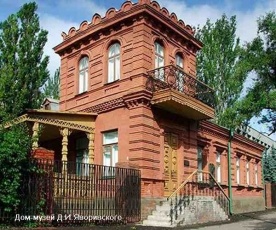 Для організації конкурсу і визначення кращих робіт було сформовано конкурсне журі. При оцінюванні робіт члени журі враховували дослідницьку роботу учнів з теми «Історія однієї споруди в місті Дніпропетровську». Робота мала виражати індивідуальні погляди учнів на запропоновану тему; оригінальність викладання думок, креативність і неординарний погляд автора.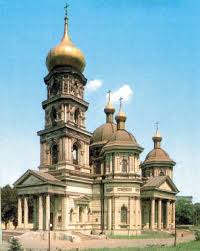 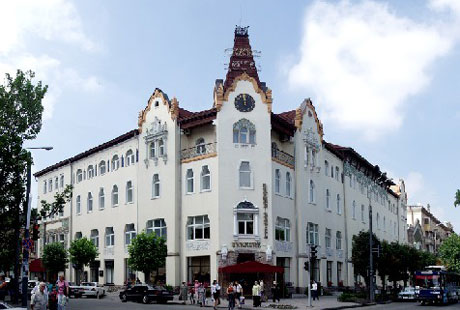 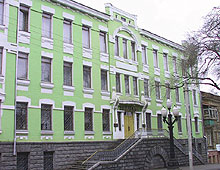 Підведення підсумків конкурсу оформлено протоколом журі конкурсу.Підсумкова таблиця результатів конкурсу «Реліквії, що ожили»Розділ: «Конкурси»Район І місцеІІ місцеІІІ місцеБез місцьВсього учасниківВсього призерівРайон І місцеІІ місцеІІІ місцеБез місцьдітейшкілВсього призерівАНД57, 131114,26,142,13118(2)142,5744,18(1),43,142(2),57(3) 13319810Шевченківський (Бабушкинський099,52,2199,126,52137,19,2199(1),19(3),53(2)1579Соборний (Жовтневий)35(2)83,79(3)7966,130,35(1)79(1)1157Індустріальний 3,453,45(2),63(2),41135,637,47(2),139,138,45(3)147191010Центральний (Кіровський)1481281,1316554Чечеловський(Красногвардійський)34,6534,65,651,12015,89,32,511187Новокодакський(Ленінський)132,1415991,59,84,72132, 93143(2),914,74132(4),54,4(5),97(4),84(2),106,143321314Самарський 12998129129(3),87733Школи міського підпорядкування144123136124, 80553Всього 172723571246467